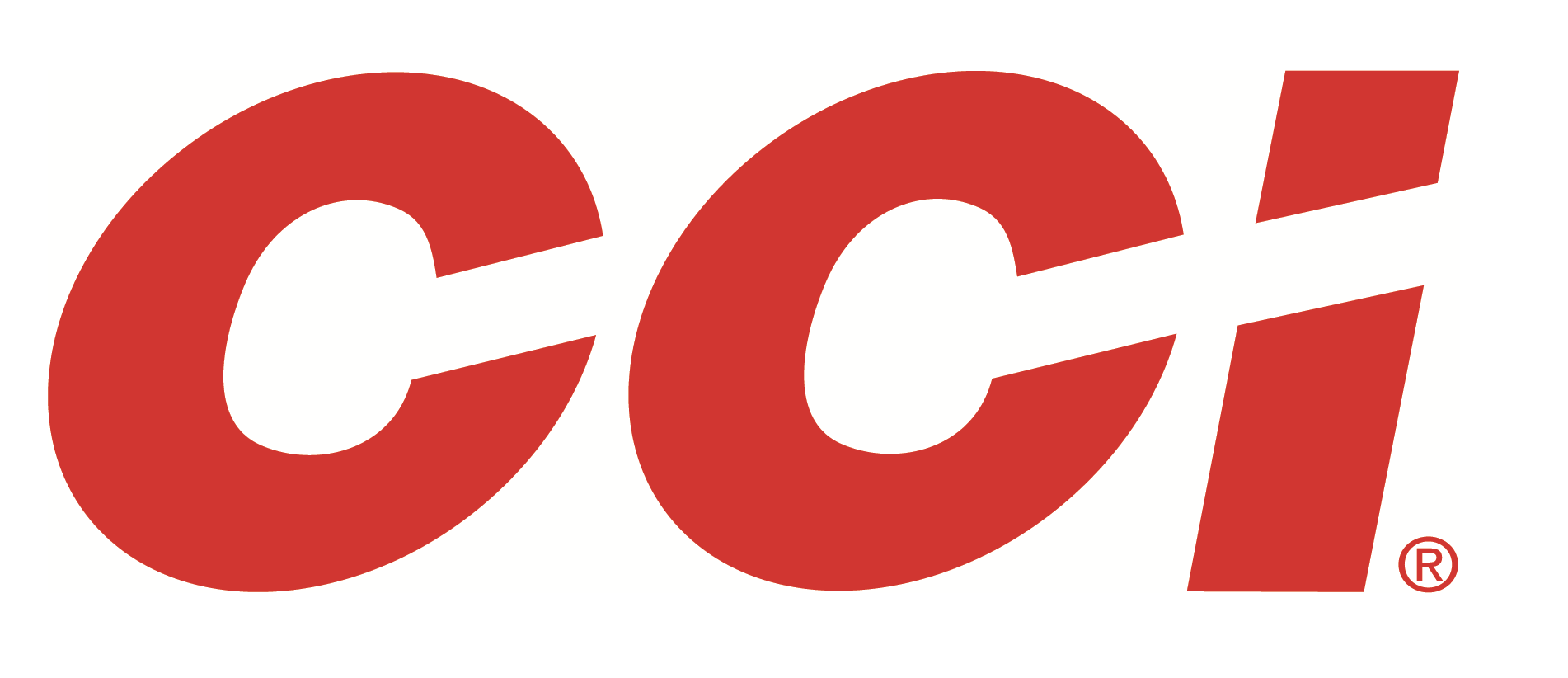 FOR IMMEDIATE RELEASE 		 		 New CCI VNT Rounds Ideal for Varmint Hunters, Target ShootersLEWISTON, Idaho – June 3, 2019 – CCI Ammunition introduces new VNT loads in 17 Mach 2 and 22 WMR, offering precision performance for varmint hunters and target shooters. Shipments are being delivered to dealers.In 2018, CCI extended the range and devastation of magnum rimfire with the VNT bullet design. Now, it’s offering VNT loads in 17 Mach 2 and 22 WMR. The new loads feature a Speer bullet with an extremely thin jacket and polymer tip that team up to offer flat trajectories, superb long-range accuracy and explosive terminal performance on impact. Features & BenefitsNew 17 Mach 2 and 22 WMR loadsSpeer VNT bullet designVery thin jacket combined with precision-built polymer tipDevastating terminal effect on varmintsFlat shooting and highly accurate to maximize effective rangeConsistent CCI primingNickel-plated casesPart No. / Description / MSRP948CC / 17 Mach 2 17 grain, 2010 fps, 50-count / $10.95 969CC / 22 WMR 30 grain, 2200 fps, 50-count / $15.95For more information on CCI Ammunition, go to www.cci-ammunition.com. Press Release Contact: JJ ReichSenior Communications Manager - AmmunitionE-mail: VistaPressroom@VistaOutdoor.comAbout CCI AmmunitionDick Speer founded Cascade Cartridge, Inc. in 1951 next to the Snake River in Lewiston, Idaho. The company manufactured and marketed centerfire primers for government use in its infancy. CCI now develops them for sporting applications as part of Vista Outdoor and is the world leader in rimfire products. The company also produces industrial powerloads and Blazer centerfire handgun ammunition. For more information, visit www.cci-ammunition.comCCI is part of Vista Outdoor Inc., an outdoor sports and recreation corporation. For news and information on Vista Outdoor Inc., visit www.vistaoutdoor.com. ###